HJEMMEKIRKE 28. mars – 3. aprilTETT PÅ JESUS – GUD og MENNESKEHer finner dere forslag til ting dere kan gjøre sammen den neste uka. Ønsker dere en god og velsignet uke!!  Les en ANDAKT om at Jesus er både Gud og menneske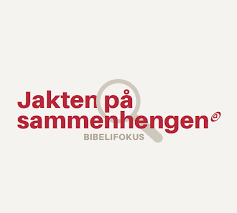 Fra ACTA1.-4.klasse s.12-13 her:https://acta.no/content/uploads/sites/11/2018/12/1.-4.-trinn_Jesus-interaktiv.pdf5.-7. klasse s.15-16 her:https://acta.no/content/uploads/sites/11/2018/12/5.-7.-trinn-Jesus-til-interaktiv.pdfLær en ny sang og dans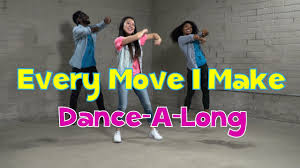 https://www.youtube.com/results?sp=mAEB&search_query=cj+and+friends+every+move+i+makeLytt også til Barnekirka og B-tweens sin spotifylistehttps://open.spotify.com/playlist/3mVgZHj06xQdNXsJfA8PIo?si=J4TzYCX8Qiq15KQhrXj1JwBarnekirke med Øystein og Chris på søndaghttps://www.youtube.com/results?search_query=Chris+duwe eller Jonas og Julie fra Søndagsskolen Norge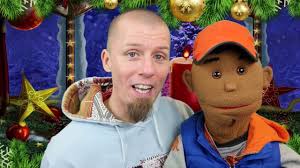 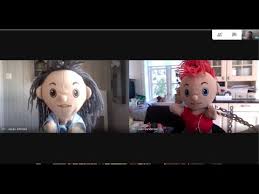 https://www.youtube.com/results?sp=mAEB&search_query=s%C3%B8ndagsskolen+norge Følg også med på Chris og Øysteins anti-kjede-program gjennom uka, hverdager kl.12. Test hva du kan om Jesus og disiplene i denne quizen på 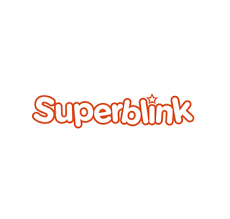 https://superblink.no/quiz-jesus/TROSVANERTid for å innarbeide en ny Trosvane i familien? Noe som kan bli en fast rytme i hverdagen. Del gjerne deres tips og ideer underveis i facebookgruppa «Folk i grimstadmisjonskirke» GLAD I MINECRAFT?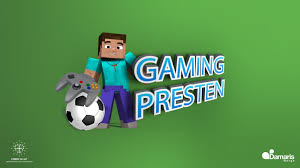 Sjekk ut denne siden!!https://www.youtube.com/channel/UCKbsZM9i8YWCDY_RgZwIuOABARNE- OG FAMILIE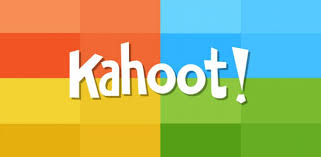 MED KNUTSøndag kl. 18 på ZoomHer trekkes også vinner av natursti. Ta en runde rundt kirka i løpet av helga og få med deg naturstien om du ikke har gjort det ennå. Følg med på Facebook, Folk i grimstad misjonskirke                    for Zoom-innloggingBibelquiz: Jesus – Gud og menneskeSist ukes Bibelhistorier handlet om Jesus som gjorde under, ting vi mennesker ikke kan. Sjekk ut disse bibelversene som viser at Jesus også var menneske.Hvilket bibelvers og stikkord hører sammen??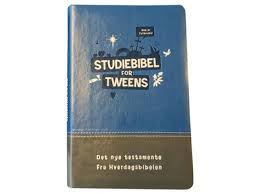              A: Matt.4,2 B:Mark.4,38              C: Luk.7,13 D: Joh.11,35 JESUS1: Gråt 2: Viste medfølelse                  3: Ble trøtt og sov 4: Ble sultenSend svaret til 95829623 innen fredag kl. 17 så trekker vi en vinner.TWEENS-grupper på ZoomNå er det tid for å teste ut Smågrupper for tweens på Zoom. FOKUS-Femtis mandag kl.17FOKUS-Sjettis torsdag kl.17.30Det blir også gruppesamlinger for 7.klasse jenter og gutter. Info om tidspunkt kommer.Praktisk/teknisk info deles med gruppene i deres kanaler.Ønsker du å bli med i en av våre smågrupper, ta kontakt med Anne Kjersti, 95829623 